Опросный лист заказаДомкрат с вращающимся винтом: технические условияОрганизация:______________________     Дата: ___________   Тел./Факс___________________                           Контактное лицо:        ______________________            Mail:     _________________________Нагрузка, кН                                                                                          Ход винта_______ кН на редуктор           ________ кН общая нагрузка          ______ мм длина хода    _____ мм длина винта_______кН растяжение            ________ кН сжатие_______кН статич. нагрузка      ________ кН динамич. нагрузкаРасположение домкрата                                                                             Скорость хода (при скорости оборота привода 1400 об/мин )     Вертикально              Горизонтально	  Тип RN = 1,4 м/мин              Тип RL=0,35 м/мин                                                                                                                                      (NSE2-RN = 1.12 м/мин)        (NSE2-RL = 0.28 м/мин)Характер нагрузки	                                                                                              Продолжительность включения, рабочий цикл      равномерная (постоянная)        ударная (пульсирующая)	 ______Число включений в сутки      вибрация (переменная)	       ______Число включений в час Привод                                                                                                                        Время работы в сутки	      Трёхфазный двигатель          Двигатель с тормозом                           8                 16                24      РучнойУсловия эксплуатации	                                                                   Температура окружающей среды     Сухой климат          Запылённость                                                        _____°C мин.             _____ °C макс.     Влажность             СтружкаРабочая схема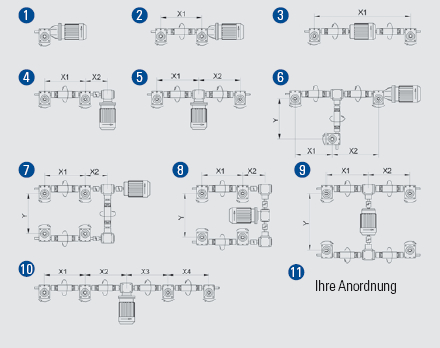 Количество ______штОпросный лист заказаДомкрат с вращающимся винтом: комплектация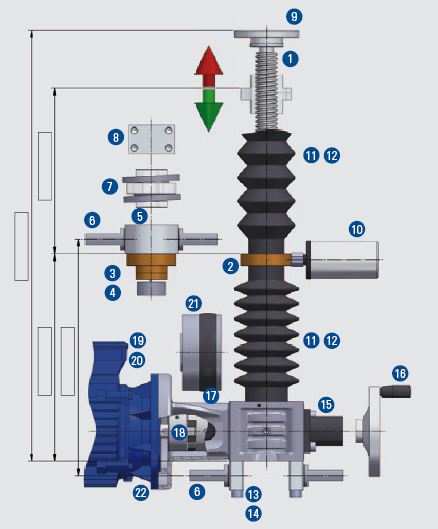 1 Винт2 Двойная гайка фланцевая3 Фланцевая гайка4 Предохранительная гайка5 Карданный подвес  для фланцевой гайки6 Палец карданподвеса7 Компенсационная шайба8 Ползун с фланцем9 Фланцевый подшипник10 Емкость со смазкой11 Гофрированный кожух (резина)12 Спиральный  кожух (металл)13 Карданный подвес длинный14 Карданный подвес короткий15 Колпак для вала16 Маховик17 Фланец для двигателя18 Упругая муфта19 Двигатель20 Двигатель с тормозом21 Пружинный тормоз двигателя22 Энкодер (датчик вращения)
Схема/ эскиз/ дополнительные условия